ЗВІТ ДІЯЛЬНОСТІ ДЕПУТАТА КИЇВСЬКОЇ МІСЬКОЇ РАДИВИБОРЧИЙ ОКРУГ №782017 РІК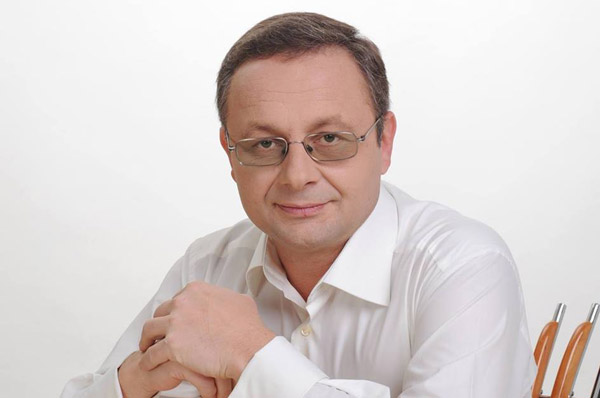 Крикунов Юрій Володимирович                                                                      Депутат Київської міської ради народився 22 травня 1966 року у м.Києві                                                                                                                                                                                              Заступник головиКандидат технічних наук                                                                                   постійної комісії Київської міської ради з питань                                                                                                                                 охорони здоров’я та соціального захисту                                                                            Директор Департаменту соціальної політики                                                                                                                                  виконавчого органу Київської міської ради                                                         Член комісії Київської міської ради з питань(Київської міської державної адміністрації)                                                      поновлення прав реабілітованих                                                                              ЗВІТ ГРОМАДСЬКОЇ ПРИЙМАЛЬНІПРИЙОМ ГРОМАДЯН                                                                                                    698 чол.ПРИЙОМ ГРОМАДЯН ОСОБИСТО ДЕПУТАТОМ       80 чол.ОТРИМАЛИ МАТЕРІАЛЬНУ ДОПОМОГУ                    197 чол.  ПРОВЕДЕНО ДВОРОВИХ ЗУСТРІЧЕЙ          9 РАЗІВАдреса:вул. Мостицька, 20-а, м.Київ, 04108 Телефон:  460-90-69Години прийому:Вт. 15:00-18:00Ср. 12:00-16:00Чт. 10:00-13:00Особистий прийом депутата за попереднім записом:друга та четверта субота з 10:00 до 13:00РОБОТА НА ОКРУЗІ 11 ТОЛОК З АКТИВОМ ОКРУГУ вул.Новомостицькавул. Н.Ужвійвул. Білицькапр-т Правдивул. МостицькаВСТАНОВЛЕНО СПОРТИВНИХ МАЙДАНЧИКІВвул. Мостицька, 12вул. Н.Ужвій, 6ЗАКУПІВЛЯ ФАРБИ ТА БУДІВЕЛЬНИХ МАТЕРІАЛІВвул. Новомостицька, 6           (житловий будинок, ремонт під’їзду)БЛАГОУСТРІЙ ДИТЯЧИХ МАЙДАНЧИКІВвул. Мостицька, 12вул. Мостицька, 26вул. Н.Ужвій, 10ПРОДУКТОВІ НАБОРИ СОЦІАЛЬНО НЕЗАХИЩЕНИМ ГРОМАДЯНАМ ОКРУГУ141 шт. ПРОДУКТОВІ НАБОРИ ДЛЯ УЧАСНИКІВ ТА ДІТЕЙ ДРУГОЇ СВІТОВОЇ ВІЙНИ14 шт.ЗАКУПІВЛЯ ТА ЗАВЕЗЕННЯ ПІСКУ ДЛЯ ДИТЯЧИХ МАЙДАНЧИКІВ вул. Мостицька, 26; вул. Н.Ужвій, 6Авул. Новомостицька, 2Б; просп. Правди, 9Б; 9ВПРОДУКТОВІ НАБОРИ ДО МІЖНАРОДНОГОДНЯ ЛЮДЕЙ З ІНВАЛІДНІСТЮ50 шт.ПРОДУКТОВІ НАБОРИ ЧОРНОБИЛЬЦЯМ25 шт.ПРИВІТАННЯ ЮВІЛЯРІВ-ДОВГОЖИТЕЛІВ                                               ЗАБЕЗПЕЧЕННЯ ТЕХНІЧНИМИ ЗАСОБАМИ РЕАБІЛІТАЦІЇ:МЕШКАНЦІВ ОКРУГУ (щомісяця)	                                                    засоби гігієни – 30 ос.75 років та 75+                                                                                     протипролежневі матраци – 2 ос.86 чол.	                                   інвалідні візки – 1 ос.ЗАБЕЗПЕЧЕННЯ ТОНОМЕТРАМИ РАЙОННИХ ОРГАНІЗАЦІЙ:ветеранів мікрорайону Мостицький-1шт.;чорнобильців – 1 шт.ЖИТЛОВО-КОМУНАЛЬНЕ ГОСПОДАРСТВОКАПІТАЛЬНИЙ РЕМОНТ/ЗАМІНА ЛІФТІВ   вул. Н.Ужвій, 4 вул. Н.Ужвій, 4Гвул. Н.Ужвій, 10вул. Мостицька, 16/2ЗАМІНА ВІКОН НА СХОДОВИХ КЛІТИНАХ ЖИТЛОВИХ БУДИНКІВпров. Полковий, 1вул. Мостицька, 6вул. Мостицька, 10вул. Мостицька, 12вул. Мостицька, 14вул. Мостицька, 16/2вул. Мостицька, 26вул. Мостицька,8вул. Н. Ужвій, 6Авул. Н. Ужвій, 8Апросп. Правди, 17просп. Правди, 17 Авул. Новомостицька, 2Авул. Новомостицька, 2Бвул. Новомостицька, 4вул. Новомостицька, 6вул. Новомостицька, 8просп. Правди, 3вул. Сирецька, 30/1вул. Сирецька, 40УТЕПЛЕННЯ ФАСАДІВ ЖИТЛОВИХ БУДИНКІВвул. Н.Ужвій, 4вул.Ужвій, 10КАПІТАЛЬНИЙ РЕМОНТ ПОКРІВЕЛЬпров. Полковий, 1КАПІТАЛЬНИЙ РЕМОНТ ЕЛЕКТРОЩИТОВИХТА ЕЛЕКТРОМЕРЕЖвул. Сирецька, 40вул. Сирецька, 36ОСВІТАКАПІТАЛЬНИЙ РЕМОНТ ПРИМІЩЕНЬ САНАТОРНОЇ ШКОЛИ – ІНТЕРНАТУ № 19          вул. Білицька, 55КАПІТАЛЬНИЙ РЕМОНТ БЛАГОУСТРОЮ ТЕРИТОРІЇ            ЗНЗ № 243         вул. Новомостицька,10 КАПІТАЛЬНИЙ РЕМОНТ ВНУТРІШНІХ ПРИМІЩЕНЬ            ДНЗ №8 «ПЛАЙ»         вул. Н. Ужвій, 7АКАПІТАЛЬНИЙ РЕМОНТ  ЦО, ГВП, ХВП             ДНЗ №775 «ПОДОЛЯНОЧКА»          вул. Н. Ужвій, 4БКАПІТАЛЬНИЙ РЕМОНТ І УТЕПЛЕННЯ ФАСАДУ             ДНЗ №775 «ПОДОЛЯНОЧКА»          вул. Н. Ужвій, 4БКАПІТАЛЬНИЙ РЕМОНТ САНВУЗЛІВ ТА ІН. МІСЦЬ            ЗАГАЛЬНОГО КОРИСТУВАННЯ ДНЗ №775                   «ПОДОЛЯНОЧКА»          вул. Н. Ужвій, 4БПОДАРУНКИ ДО СВЯТСОЛОДКІ НАБОРИ ДО НОВОГО РОКУ                                                  (для учнів початкової школи; учнів середньоїта старшої школи з числа сиріт, малозабезпечених,сімей учасників АТО та ВПО)925 шт.СЗШ № 243, №271, №68,школа-інтернат №19КАНЦЕЛЯРСЬКІ  НАБОРИ  ДО ДНЯ ЗНАНЬ(для учнів початкової школи; учнів середньоїта старшої школи з числа сиріт, малозабезпечених,сімей учасників АТО та ВПО)897 шт.СЗШ № 243, №271, №68,школа-інтернат №19ПАСКИ МАЛОЗАБЕЗПЕЧЕНИМ ЖИТЕЛЯМ ОКРУГУ200 шт.      СВЯТА ТА УРОЧИСТІ ЗАХОДИПроведено заходи до свята Масляної«Польова каша» до Дня ПеремогиПривітання дітей округу зі Св. МиколаяПривітання організації ветеранів          мікрорайону Мостицький з 30-ти річчямПривітання педагогічних колективів з Днем вчителяПривітання директорів шкіл зі Святом весниПривітання учнів початкових класів ЗНЗ №243           зі святом «Весну зустрічаємо-косу заплітаємо»РОБОТА НА ПЛЕНАРНИХ ЗАСІДАННЯХ КИЇВРАДИПроект рішення Київської міської ради №877 (Про затвердження Міської комплексної цільової програми "Київ без бар'єрів")Проект рішення Київської міської ради №1614 (Про затвердження Плану реформування/перепрофілювання/трансформації дитячих інтернатних закладів, розвитку системи соціальних послуг сім'ям з дітьми та сімейно-орієнтованих послуг (деінституціалізації) у громаді м. Києва )Проект рішення Київської міської ради №1791 (Про внесення змін до міської цільової програми "Соціальне партнерство" на 2016-2018 роки та Порядку відбору громадських організацій для надання фінансової підтримки з бюджету міста Києва, затверджених рішенням Київської міської ради від 11 лютого 2016 року № 89/89)Рішення №618/2780 (Про розробку Міської                      комплексної цільової програми "Київ без бар'єрів")Рішення №426/2648 (Про внесення змін до рішення Київської міської ради від 03 березня 2016 року № 116/116 "Про затвердження міської цільової програми "Турбота. Назустріч киянам" на 2016-2018 роки")Рішення №308/1312 (Про внесення змін до міської цільової програми "Соціальне партнерство" на 2016-2018 роки)